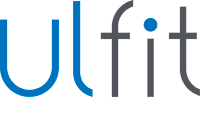 The World’s First Portable Face Lifting & Body Contouring SystemTwo ground-breaking technologies in one device: Micro Focused Ultrasound and Macro Focused Circular Ultrasound.Comfortable treatment for patients, with no prior preparation or anaesthesia requiredPatients will see immediate results in skin tightening and some size reduction, as well as ongoing improvementUlfit provides highly focused treatment for areas of concern.Optional “P” mode dramatically increases treatment comfort levelsLow downtime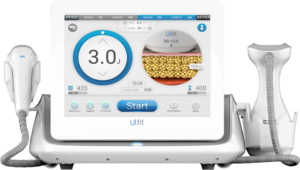 Advanced face and body lifting and contouringUlfit lifts and tightens most areas of the face:Forehead and PeriorbitalEyebrowsWrinklesCheek, jowl line and v-lineChin and double chin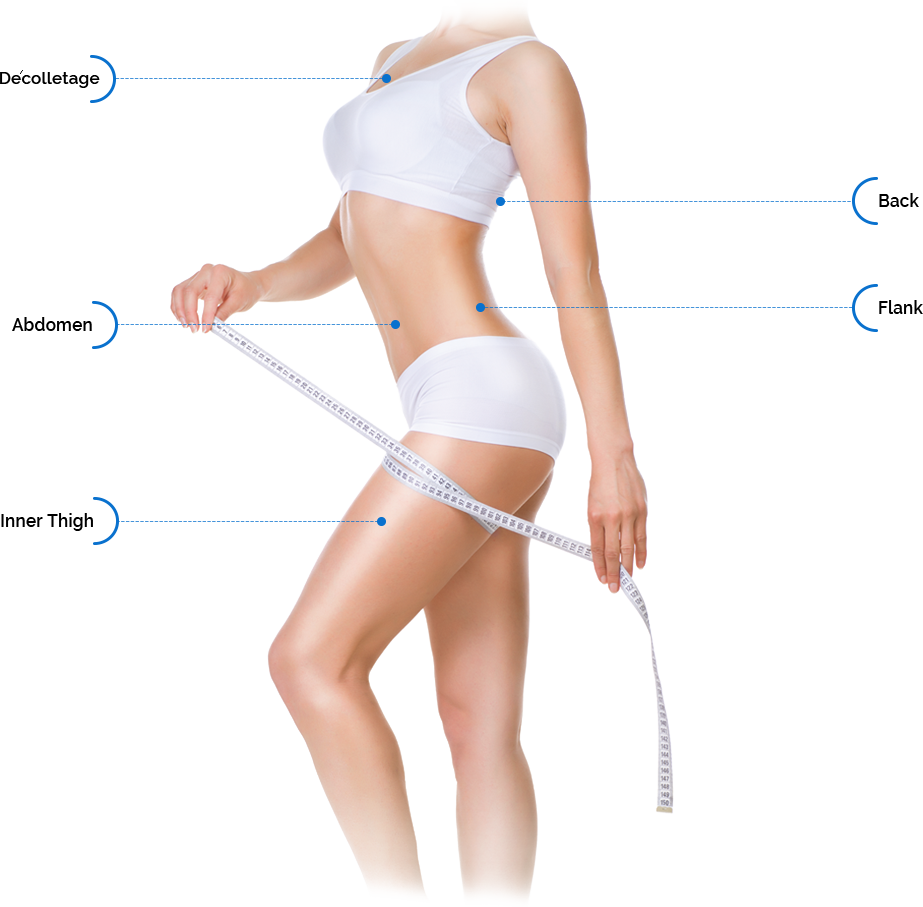 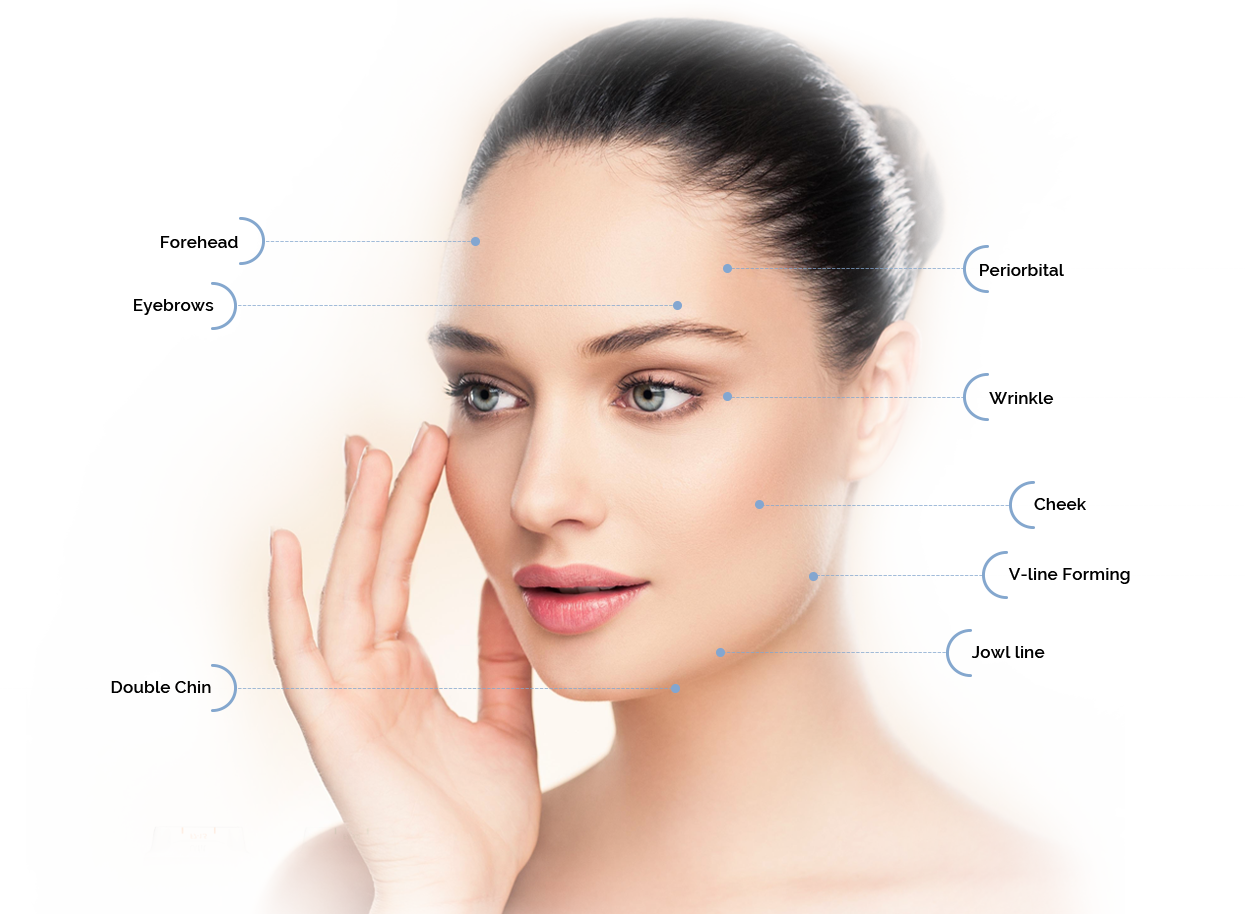 Ulfit’s body cartridge has a unique circular motion design that enables the ultrasound energy to cover larger areas more efficiently:DécolletageBack and flanksAbdomenInner and outer thighsClinical ResultsPatients will experience an immediate result in skin tightening and size reduction; however, the full benefit of Ulfit treatment, occurs after several weeks, when the tissues have fully responded to the coagulation caused by the ultrasound energy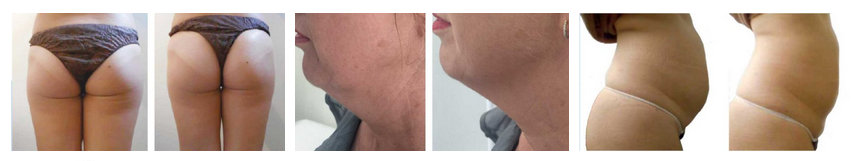 The smart choice for a busy clinicUlfit’s portability means you can easily provide treatments in different areas of your clinics, depending on space and room availability.This hard-working device offers effective treatments for both face tightening and body contouringIt provides immediate results as well as ongoing improvementExchangeable cartridges for efficient treatmentsIncorporates powerful and effective innovations, such as Perpetual Operation, Motional Body Applicator and optional “P” controlExcellent ROI.Several different cartridge depths for face and body ensure highly targeted and effective treatment of all areasUltrasound energy is projected deep into the subcutaneous fat layers for maximum effectiveness of body treatments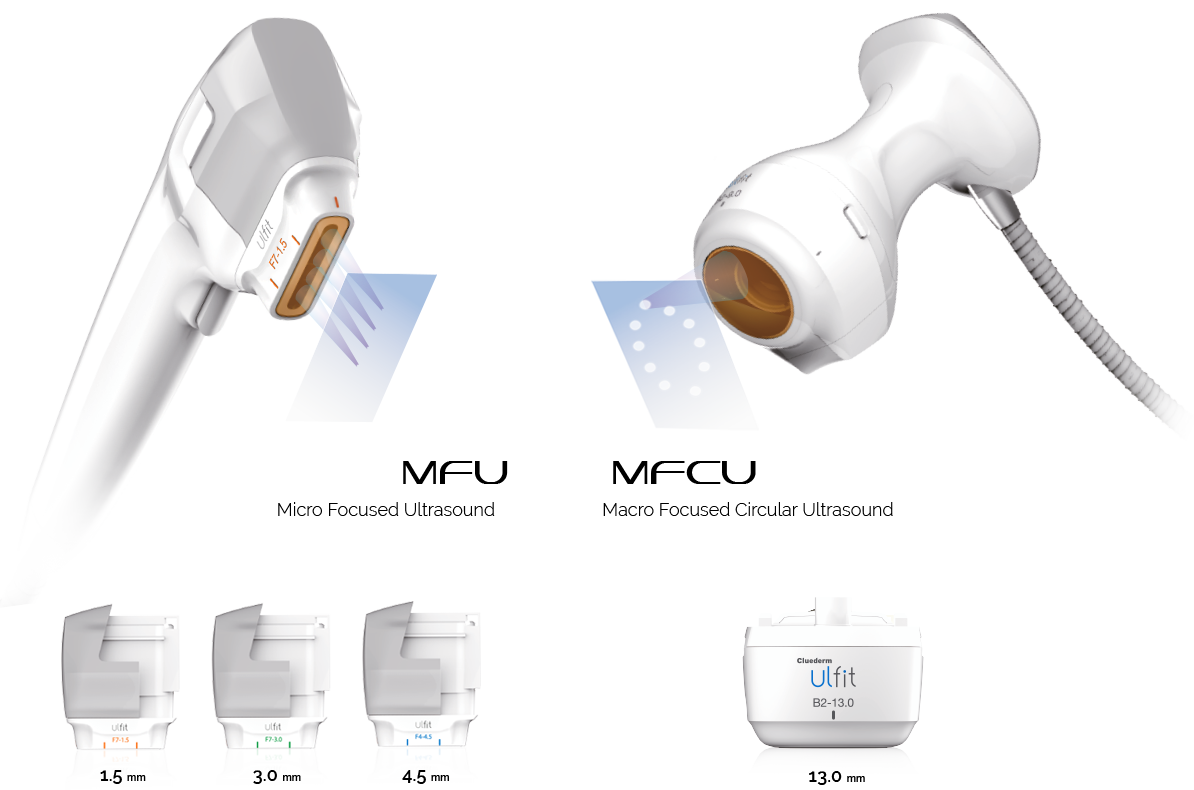 Ulfit In DepthMacro Focused Circular Ultrasound (MFCU) for Body ContouringIndustry-first circular design of body cartridge equipped with MFCU technologyProvides equal and precise distribution of ultrasound energyCustom-designed 2MHz transducer conducts perpetual rotation within the handpieceThis results in extensive projection of ultrasound energy deep into the subcutaneous fat layersMicro Focused Ultrasound (MFU) Technology for Face LiftingThree exchangeable cartridges for face lifting target different depths: 1.5mm, 3.0mm and 4.5mmThis maximises treatment benefits and allows the practitioner to treat virtually every part of the face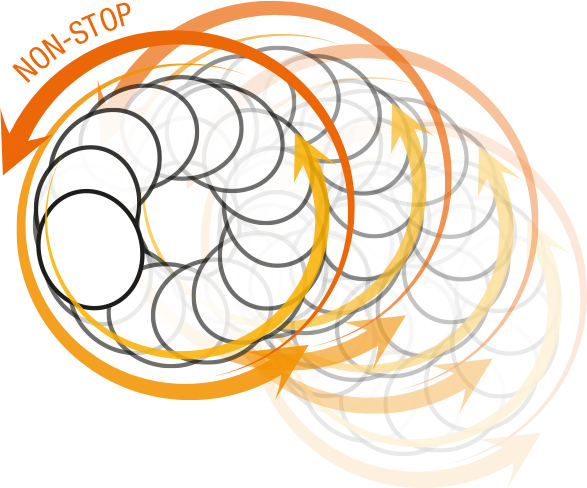 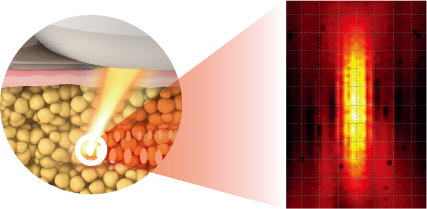 2MHz, 13.0mm focused ultrasound beam delivers high density power to the focal region.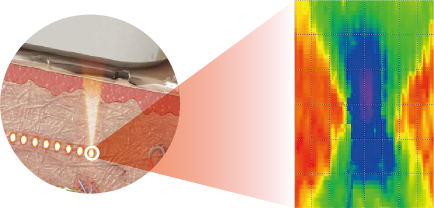 4MHz, 4.5mm focused ultrasound beam delivers controlled energy with precision to the focal region.Hyperthermia Lifting TherapyUlfit applies 65-75°C of High Intensity Focused Ultrasound (HIFU) to the specifically targeted layer of skin tissue, creating skin coagulation at that layer, but without any damage to the surrounding area or the skin surface.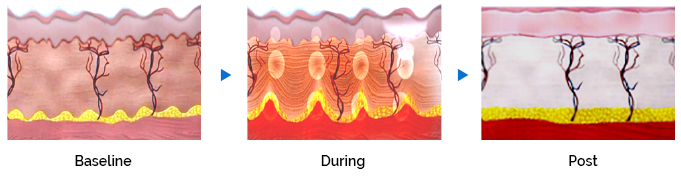 Wound Healing ProcessUlfit HIFU treatment results in haemostasis (inflammation) of the treated area. During the proliferative phase, tissue granulates,the wounded cells contract, and collagen synthesis begins. This leads into a skin remodelling phase where the collagen
fibres strengthen and rearrange themselves, the skin tightens and lifts, and the fat layer is reduced.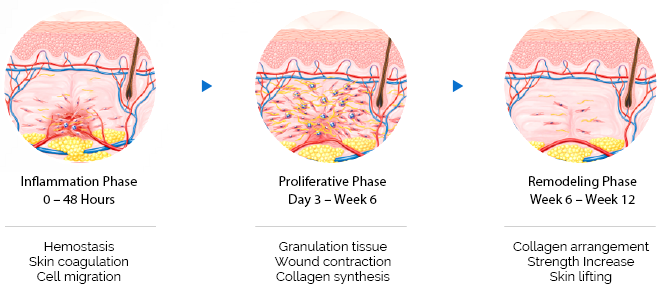 Specifications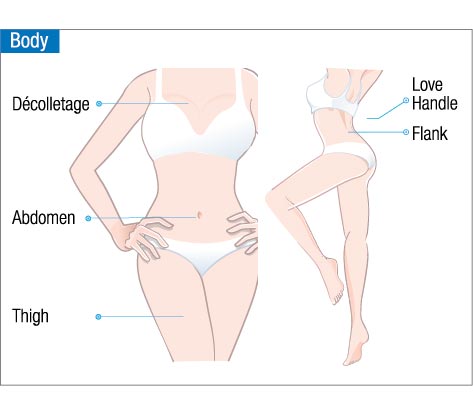 Energy TypeFocused Ultrasound (MFU & MMFU)Energy0.1J – 0.9JPower100-240V, 50-60HzWeight8.2kgDimensions360 x 460 x 150mmCartridgesF7 1.5mm 7MHz
F7 3.0mm 7MHz
F4 4.5mm 4MHz
B2 13.0mm 2MHz